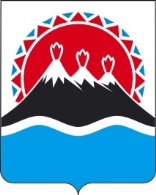 УСТЬ-БОЛЬШЕРЕЦКАЯ 
ТЕРРИТОРИАЛЬНАЯ ИЗБИРАТЕЛЬНАЯ КОМИССИЯ
с возложенными полномочиями Избирательной комиссии
Запорожского сельского поселенияПОСТАНОВЛЕНИЕс.Усть-Большерецк

Об исполнении полномочий  Запорожской окружной избирательной комиссии избирательного округа № 1 на дополнительных  выборах депутатов Собрания депутатов
Запорожского сельского поселения третьего созыва 10 сентября 2017 годаВ соответствии с частью 2 статьи 23 Закона Камчатского края «О выборах депутатов представительных органов муниципальных образований в Камчатском крае», Усть-Большерецкая территориальная избирательная комиссия	п о с т а н о в л я е т:Исполнять полномочия Запорожской окружной избирательной комиссии избирательного округа №1 на дополнительных выборах  депутатов  Собрания депутатов Запорожского сельского поселения третьего созыва 10 сентября 2017 года. Опубликовать настоящее Постановление в еженедельной районной газете «Ударник».Направить  настоящее Постановление в Запорожскую участковую избирательную комиссию Запорожского избирательного участка № 137.


ПредседательУсть-Большерецкой территориальнойизбирательной комиссии	Л.Н. УтёнышеваИ.о. секретаряУсть-Большерецкой территориальнойизбирательной комиссии	Ю.О. Маруненко 19   июня2017г.№ 33  /180